Болезнь Вильсона — КоноваловаБолезнь Вильсона — Коновалова (Гепатоцеребральная дистрофия, гепатолентикулярная дегенерация, болезнь Вестфаля — Вильсона) - врождённое или приобретенное нарушение метаболизма меди, приводящее к тяжелейшим наследственным болезням центральной нервной системы и внутренних органов. Диагностируется у 5-10 % больных циррозом печени дошкольного и школьного возраста. Заболевание передаётся по аутосомно-рецессивному типу. Ген ATP7B, мутации которого вызывают заболевание, расположен на 13-й хромосоме  (участок 13q14-q21)Английский невролог Сэмюель Вильсон (англ. S. Wilson - более нормативная передача У́илсон) (1878 - 1937) в 1912 году описал типичные для гепато-церебральной дистонии изменения в головном мозге, установил постоянное наличие цирроза печени и дал описание клиники нового заболевания, названного им прогрессивной лентикулярной дегенерацией (лат. lenticularis чечевицеобразный).В качестве основных симптомов заболевания были отмечены разнообразные непроизвольные движения в конечностях и туловище, мышечная ригидность, приводящая к скованности, дисфагия и дизартрия, аффектные вспышки, иногда психические расстройства, но признаки поражения пирамидных путей отсутствовали. Ещё раньше К. Вестфалем (1883) и А. Штрюмпелем (1898) было описано заболевание, которое по клиническому сходству с рассеянным склерозом получило название «псевдосклероз». Заболевание характеризовалось распространёнными, размашистыми, ритмичными непроизвольными движениями, повышением мышечного тонуса, амимией, дизартрией и выраженными психическими нарушениями вплоть до такого расстройства интеллекта, как слабоумие.В дальнейшем оказалось, что прогрессивная лентикулярная дегенерация и псевдосклероз являются разными формами одного и того же заболевания, которое Галль (1921) назвал гепато-лентикулярной дегенерацией. Однако изменения в мозге при нём никогда не ограничиваются лентикулярными ядрами и нередко бывают даже сильнее выражены в других отделах мозга.В 1960 году советский невропатолог Н. В. Коновалов предложил название «гепато-церебральная дистрофия», значительно расширил представления о патофизиологии, патогенезе и клинике этой болезни и выделил 4 формы поражения нервной системы и одну абдоминальную. ЭпидемиологияВстречается в среднем в популяции 3:100000. Распространённость выше среди народностей где распространены близкородственные браки. Болеют в равной степени как мужчины, так и женщины, средний возраст дебюта 11-25 лет. Для проявления заболевания имеют значение экзогенные воздействия, поражающие печень -интоксикация и инфекция.Генетика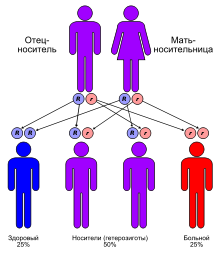 Аутосомно-рецессивный тип наследования болезни Вильсона. 25 % вероятность рождения больного у родителей-гетерозиготГен болезни Вильсона — Коновалова(ATP7B) расположен в длинном плече 13-й хромосомы (13q14.3). Ген кодирует P-тип АТФазы, которая транспортирует медь в жёлчь и включает её в церулоплазмин[2]. В 10 % случаев мутация не обнаруживается.Хотя описано почти 300 мутаций ATP7B, в большинстве популяций болезнь Вильсона возникает в результате небольшого количества мутаций, специфичных для этих популяций. Например, для западных популяций мутация H1069Q (замена гистидина на глутамин в позиции 1069 белка) присутствует в 37-63 % случаев заболевания, в то время как в Китае эта мутация очень редка и R778L (замена аргинина на лейцин в позиции 778) встречается чаще. Относительно мало известно о влиянии мутаций на течение заболевания, хотя по данным некоторых исследований мутация H1069Q предполагает более позднее начало неврологических симптомов.Нормальные вариации в гене PRNP могут изменить течение болезни, увеличивая возраст появления заболевания и влияя на тип симптомов, которые развиваются. Этот ген кодирует прионный белок, который активен в головном мозге и других тканях, а также, как полагают, участвует в транспорте меди[5].У заболевания аутосомно-рецессивный тип наследования. То есть больной должен получить дефектный ген от обоих родителей (см. на рисунке). Люди только с одним мутантным геном называются носителями (гетерозиготы). У них могут возникать слабовыраженные нарушения метаболизма меди.ПатогенезМедь выполняет множество функций в организме. В основном она выступает в качестве кофактора для некоторых ферментов, таких как церулоплазмин, цитохром с-оксидаза, дофамин бета гидроксилаза, супероксиддисмутаза и тирозиназа[4].Медь всасывается из желудочно-кишечного тракта. Транспортный белок на клетках тонкой кишки CMT1 (англ. Copper Membrane Transporter 1) перемещает медь внутрь клеток. Часть меди связывается с металлотионеином, а другая — перемещается в сеть Гольджи с помощью транспортного белка ATOX1. В аппарате Гольджи в ответ на повышение концентрации меди фермент ATP7A (англ. Copper-transporting ATPase 1) высвобождает этот элемент через воротную вену в печень. В печёночных клетках белок ATP7B связывает медь с церулоплазмином и высвобождает его в кровь, а также удаляет избыток меди с выделяющейся жёлчью. Обе функции ATP7B нарушены при болезни Вильсона. Медь накапливается в ткани печени; церулоплазмин продолжает выделяться, но с недостатком меди (апоцерулоплазмин) и быстро разрушается в кровотоке.Когда меди в печени становится больше, чем белков её связывающих, происходит их окислительное повреждение за счёт реакции Фентона. Это приводит к воспалению печени, её фиброзу и в итоге к циррозу. Также из печени в кровоток выделяется медь, которая не связана с церулоплазмином. Эта свободная медь оседает по всему организму, особенно в почках, глазах и головном мозге.Основную роль в патогенезе играет нарушение обмена меди, её накопление в нервной (особенно поражены базальные ганглии), почечной, печёночной ткани и роговице, а также токсическое повреждение медью данных органов. Нарушение метаболизма выражается в нарушении синтеза и снижении в крови концентрации церулоплазмина. Церулоплазмин участвует в процессе выведения меди из организма. В печени формируется крупноузловой или смешанный цирроз. В почках в первую очередь страдают проксимальные канальцы. В головном мозге поражаются в большей степени базальные ганглии, зубчатое ядро мозжечка и черная субстанция. Отложение меди в десцеметовой мембране глаза приводит к формированию кольца Кайзера-Флейшера.Клиническая картина и течение Гепато-церебральная дистрофия начинается в детском или молодом возрасте и имеет хроническое прогрессирующее течение. Во многих случаях появлению симптомов поражения нервной системы предшествуют висцеральные расстройства в виде нарушения деятельности печени и желудочно-кишечных расстройств (желтуха, боли в правом подреберье, диспептические явления). Порой развивается выраженный гепато-лиенальный синдром. Со стороны нервной системы на первый план выступают экстрапирамидные симптомы в виде мышечной ригидности, гиперкинезов и расстройств психики. Пирамидные симптомы могут быть, но чаще отсутствуют. Чувствительность обычно не нарушена.Типичным симптомом болезни являются кольца Кайзера-Флейшера — отложения по периферии роговой оболочки содержащего медь зеленовато-бурого пигмента, более выраженные на поздних стадиях. Иногда отмечается желтовато-коричневая пигментация кожи туловища и лица. Часты геморрагические явления (кровоточивость дёсен, носовые кровотечения, положительная проба жгута), мраморность кожи, акроцианоз. Капилляроскопия обнаруживает атонию капилляров и застойность кровотока. Отмечаются суставные боли, профузные поты, остеопороз, ломкость костей. Патология печени клинически выявляется примерно у 30 % больных, а в ряде случаев она может быть обнаружена только функциональными пробами, например пробой с нагрузкой галактозой, пробой Квинка, пробой Бергмана-Эльботта, бромсульфофталеиновой пробой; количество билирубина в крови и уробилина в моче обычно увеличено; изменены осадочные реакции Таката-Ара и Грея, обычны лейкопения, тромбоцитопения, гипохромная анемия.Различают 5 форм гепато-церебральной дистрофии: Брюшная форма — тяжёлое поражение печени, приводящее к смерти раньше появления симптомов со стороны нервной системы; заболевают дети. Её продолжительность от нескольких месяцев до 3-5 лет.Ригидно-аритмогиперкинетическая, или ранняя форма — отличается быстрым течением; начинается также в детском возрасте. В клинической картине преобладают мышечная ригидность, приводящая к контрактурам, бедность и замедленность движений, хореоатетоидные или торсионные насильственные движения. Характерны дизартрия и дисфагия, судорожный смех и плач, аффективные расстройства и умеренное снижение интеллекта. Заболевание длится 2-3 года, заканчивается летально.Дрожательно-ригидная форма встречается чаще других; начинается в юношеском возрасте, течёт медленнее, порой с ремиссиями и внезапными ухудшениями, сопровождающимися субфебрильной температурой; характеризуется одновременным развитием тяжёлой ригидности и дрожания, дрожание очень ритмичное (2-8 дрожаний в секунду), резко усиливается при статическом напряжении мышц, движениях и волнении, в покое и во сне исчезает. Иногда обнаруживаются атетоидные хореоформные насильственные движения; наблюдаются также дисфагия и дизартрия. Средняя продолжительность жизни около шести лет.Дрожательная форма начинается в возрасте 20-30 лет, течёт довольно медленно(10-15 лет и больше); дрожание резко преобладает, ригидность появляется лишь в конце болезни, а порой наблюдается гипотония мышц; отмечается амимия, медленная монотонная речь, тяжёлые изменения психики, часты аффективные вспышки. Наблюдаются эпилептиформные припадки.Экстрапирамидно-корковая форма встречается реже других форм. Типичные для гепато-церебральной дистрофии нарушения в дальнейшем осложняются апоплектиформно развивающимися пирамидными парезами, эпилептиформными припадками и тяжёлым слабоумием (обнаруживаются обширные размягчения в коре больших полушарий). Длится 6-8 лет, заканчивается летально.Наибольшая летальность (50 %) отмечается при печёночной форме с массивным некрозом и гемолизом у детей до 6 лет. Смерть больных от неврологических нарушений при отсутствии лечения наступает через 5-14 лет. Основная причина при этом интеркуррентные заболевания или желудочно-кишечные кровотечения, портальная гипертензия.ДиагностикаОсновой диагностики является картина болезни. Диагноз заболевания подтверждается:Наличием кольца Кайзера-Флейшера или его «обломков».Содержание «общей» меди в сыворотке крови при болезни Вильсона-Коновалова обычно снижено менее чем на 12 мкг/дл, однако в редких случаях может быть и нормальным. Снижение концентрации церулоплазмина ниже 20 мг на 100 млПовышение экскреции меди с мочой более 100 мкг в суткиДля диагностики используют:осмотр с помощью щелевой лампы (зелёное кольцо Кайзера-Флейшера на роговице у лимба)определение уровня церулоплазмина (типично снижение менее 1 мкмоль/лопределение уровня меди в сыворотке крови (снижение менее 9,4 мкмольопределение меди в суточной моче (повышение более 1,6 мкмоль или 50 мкг в сутки)ЛечениеДиета № 5 — с ограничением меди до 1 мг в сутки — исключение шоколада, орехов, сухофруктов, раков, печени, цельной пшеницы.Препаратом выбора является купренил (пеницилламин), который эффективен в 90 % случаев. Д-пеницилламин или унитиол.УнитиолВитамин В6   Патогенетическое лечение направлено на выведение меди из организма. Для этого применяются комплексообразующие соединения: тиолы, пеницилламин. Лечение пеницилламином сопровождается заметным улучшением состояния больных или даже приводит к полной ликвидации симптомов.Трансплантация печениТрансплантация печени является эффективным средством для лечения болезни Вильсона-Коновалова, однако используют ее только в отдельных случаях, что связано с риском данной процедуры. Как правило, ее проводят людям с острой печеночной недостаточностью, не поддающимся медикаментозному лечению или людям с развитой хронической печеночной недостаточностью